JUDAISM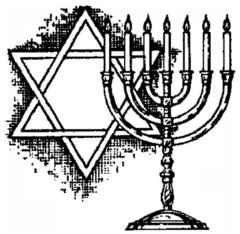 HISTORYIMPORTANT FIGURES & LEADERSSECTS/ BRANCHESFUNDAMENTAL/BASIC BELIEFSSACRED SPACES & PLACES OF WORSHIPSACRED BOOKS OR TEXTSDIETARY LAWS OR GUIDELINESHOLY DAYS & HOLIDAYS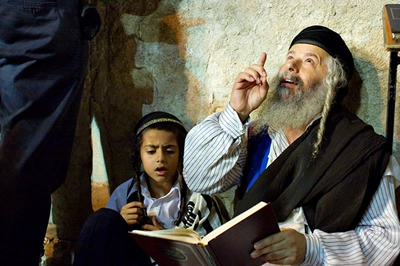 MARRIAGE  & FAMILY ROLES TRADITIONSRELIGIOUS “CULTURE” MODERN ISSUES & CHALLENGES